PIAŢA MUNCII: LOCURI VACANTE23.12.2014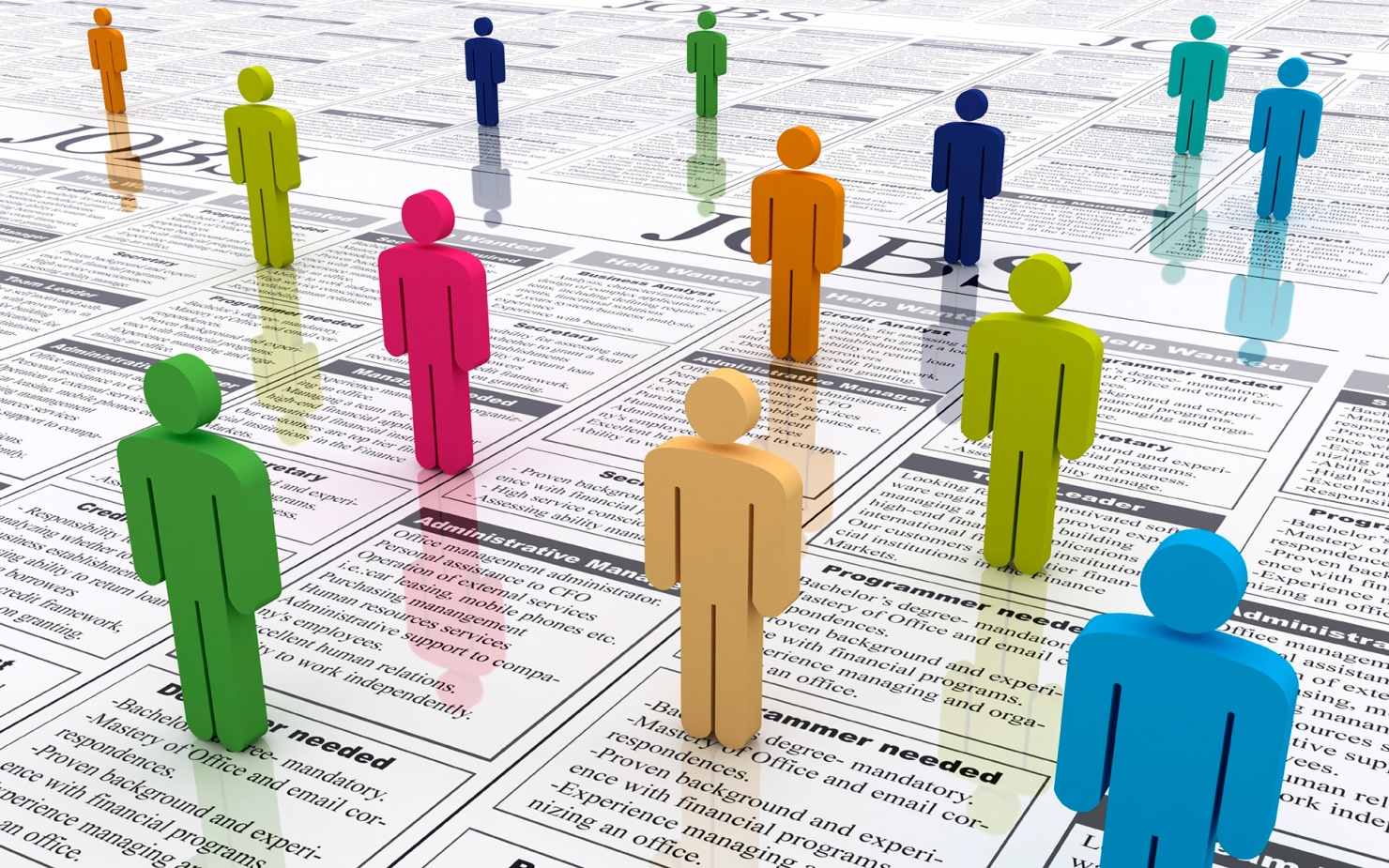 Conform  declaraţiilor  agenţilor economici privind locurile de muncă vacante, în evidenţă la Agenţia Naţională pentru Ocuparea Forţei de Muncă la data de 23.12.2014 erau înregistrate 6273 locuri vacante. Potrivit datelor înregistrate de agenţiile teritoriale numărul locurilor de muncă vacante, disponibile în fiecare AOFM, constituie: La nivel naţional pentru persoanele cu studii superioare şi medii de specialitate sunt oferite 1969  locuri de muncă, ce constituie 31% din numărul total de locuri de muncă vacante. Principalele profesii sunt:Pentru persoanele cu studii medii generale şi secundar profesionale Agenţia Naţională pentru Ocuparea Forţei de Muncă oferă 4304 locuri de muncă, ce constituie 69% din numărul total de locuri de muncă vacante. Principalele meserii pentru care sunt oferite locuri de muncă:Sunt oferite locuri de muncă pentru muncitori necalificaţi cu meseriile:Persoanele interesate să ocupe un loc de muncă, se pot adresa agenţiilor teritoriale pentru ocuparea forţei de muncă sau pot accesa Portalul pieţei muncii: www.angajat.md unde sunt postate locurile vacante oferite în fiecare raion pe profesii.                         Director adjunct                                                      Ştefan CALANCEA              AOFMLocuri vacanteAOFMLocuri vacanteChişinău2043Leova104Orhei464Briceni96Bălți372Căușeni89Soroca295Glodeni76UTA Găgăuzia245Telenești70Ungheni204Basarabeasca69Taraclia 180Șoldănești68Călărași  177Dubăsari64Sîngerei157Fălești63Anenii Noi152Cantemir52Ialoveni152Rîşcani49Cahul141Dondușeni42Srășeni138Ocnița36Cimișlia124Edineţ34Ștefan-Vodă117Florești31Rezina112Drochia24Hîncești108Criuleni19Nisporeni106ProfesiaLocuri vacanteTotalDin care:Medic347soră medicală - 104medic de specialitate – 70medic medicină generală – 70asistent medical  fizioterapie  – 20felcer – 11medic veterinar – 9felcer laborant– 8laborant farmacist - 7farmacist  – 6medic intern – 6medic stomatolog – 5medic dentist - 4medic igienist – 4moaşă - 4soră econoamă – 3psiholog - 3felcer veterinar- 3masor – 2medic inspector - 2medic statistician – 2registrator medical - 2microbiolog - 2Învăţămînt113profesor în învăţămîntul secundar  – 40educator   – 36educator în învăţămînt  preşcolar – 13lector universitar – 5conducător muzical – 5profesor în învăţămînt primar – 4şef gradiniţă de copii (creşă) –  4asistent universitar – 3logoped   –  3Inspector 99inspector de poliţie – 65inspector – 34Contabil94contabil   –  78contabil-şef   –  16Specialist în activitatea financiar-comercială89agent comerţ – 83director comercial – 2agent –  1agent de aprovizionare – 1agent imobiliar (broker) – 1agent fiscal – 1Casier71Consultant70Inginer 58inginer - 21inginer protecţia muncii – 8inginer-proiectant – 4inginer mecanic –  4inginer calitate –  4inginer tehnolog – 3inginer microbiolog – 3inginer la lucrări de proiect și deviz - 3inginer aparate de măsură şi control - 2inginer chimist – 2inginer energetician – 2inginer la reparaţii - 2Funcţionar public58specialist (inclusiv coordonator) – 33specialist principal – 23ajutor al preşedintelui Curţii de Apel – 2Programator57Taxator53Electrician35electrician secţie  –  22electrician sector  –  13Manager32manager în activitatea comercială - 14manager în diferite  ramuri  − 10manager în comerţ - 8 Tehnician32tehnician – 23tehnician tehnolog - 5tehnician laborant – 2tehnician pentru pregătirea producției - 2Maistru29maistru – 17maistru instruire de producţie – 10maistru reparații - 2Montator20Secretar19din care: secretară dactilografă - 2Electromecanic18din care: electromecanic telecomunicaţii - 8Agent de asigurare17Expert17Tehnolog13Laborant12Mecanic11Agronom11Din care: agronom pentru protecția plantelor - 2Economist11Agent reclamă publicitară8Traducător8Administrator7Expeditor7Dispecer6Specialist serviciu personal6Şef depozit6Şef oficiu (alte ramuri)5Specialist în activitatea bancară5controlor – 3inspector credite - 2Energetician4Constructor general4Modelier constructor4Bucătar-şef4Şef post (alte ramuri)4Zootehnician4Bibliotecar4Merceolog3Domeniul de activitateLocuri vacanteTotalMeseriiIndustria uşoară1212cusător (industria uşoară) –  647cusătoreasă în industria confecţiilor  –  386confecţioner – 92croitor materiale – 14termofinisor confecţii – 13croitor în industria confecțiilor – 12încheietor tricotaje  –  10călcător –  10stivuitor – 9croitor (confecționer îmbrăcăminte la comandă)-7brodeză – 5ţesător –  4tricoter – 3Activităţi de servicii colective, sociale, personale591operator la calculatoare  – 187trăgător – 102gardian public – 76doborîtor arbori – 60ajutor de educator  –  46poştaş  – 30spălător veselă  –  26frizer  –  18gardian de închisoare – 11 lăcătuş electrician la repararea utilaj. electric – 10magaziner – 8lăcătuș la exploatarea și repararea utilajului cu gaze - 7dădacă  – 7manichiuristă – 3Operatori, aparatişti, maşinişti la instalaţii   383conducător auto – 151operator în sala de cazane – 38controlor  –   29asamblor  –  28tractorist  –  21șofer autocamion - 18montator – 17operator la mașinile cu comanda program - 16conducător troleibuz – 15maşinist autogreder – 11operator la staţiile alimentare – 9maşinist la buldozere  – 7șofer autobuz - 7maşinist la excavatorul cu o cupă  – 6operator la maşinile de prelucrat lemn – 5operator în sectorul de producţie  – 3lăcătuş la lucrări de asamblare  mecanică – 2Hoteluri şi restaurante369bucătar   –  115chelner – 86cofetar  – 51brutar  – 49bucătar auxiliar – 42barman – 22bufetier –  4Comerţ324vânzător produse alimentare – 231vânzător produse nealimentare –  52chioşcar – 17controlor – casier – 11casier în sala de comerţ –  9vânzător  ambulant – 4Industrie211electrogazosudor – 34prelucrător păsări – 22modelator aluat – 15lăcătuş-reparator – 12electromontor  la repararea şi întreţinerea utilajului – 12rihtuitor fețe de încălțăminte - 12strungar  – 11extractor – ambalator articole din porțelan – 10montator utilaj și sisteme tehnico-sanitare – 10montator utilaj tehnologic și construcții aferente – 10montator utilaje la întreprinderile de prelucrare a lemnului - 10ambalator produse din carne – 9electromontor dispozitive de semnalizare – 9puitor – 8sudori cu gaze – 7ciontolitor dezosator - 6formator mezeluri – 5decorator jucării - 5electrosudor la sudarea manuală – 4Transport şi telecomunicaţii207operator  la telecomunicaţii  –  158lăcătuş la repararea automobilelor  – 44electromontor telecomunicaţii – 5Construcţie151 tâmplar  –  37finisor – 26tencuitor – 20zugrav – 19lăcătuş în construcţii – 15pietrar – zidar – 11lăcătuş instalator tehnica sanitară  – 10dulgher – 4betonist – 4tinichigiu  – 3placator cu plăci – 2Agricultura, silvicultură, vânătoare, piscicultură şi pescuit35silvicultor – 30viticultor – 5MeseriaLocuri vacanteTotalMuncitor auxiliar 432Îngrijitor încăperi de producţie şi serviciu 110Hamal81Muncitor necalificat în agricultură 69Doborîtor arbori60Sortator50Femeie de serviciu45Măturător 41Puitor – ambalator39Paznic (portar)35Infirmieră25Muncitor auxiliar la  exploatări forestiere9Curățitor teritorii7Spălător vehicule7Îngrijitor animale7Distribuitor produse petroliere6